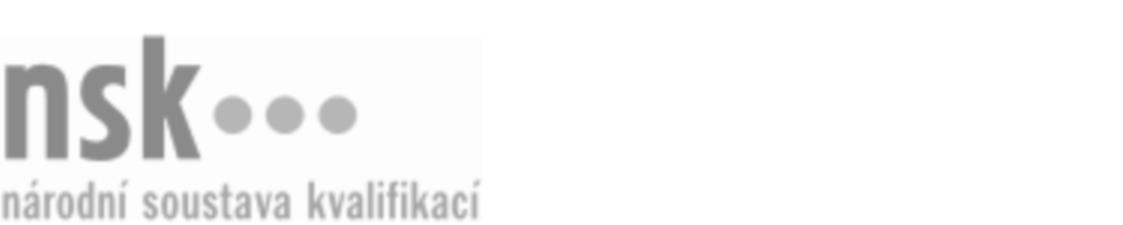 Kvalifikační standardKvalifikační standardKvalifikační standardKvalifikační standardKvalifikační standardKvalifikační standardKvalifikační standardKvalifikační standardMontér/montérka hromosvodů (kód: 26-021-H) Montér/montérka hromosvodů (kód: 26-021-H) Montér/montérka hromosvodů (kód: 26-021-H) Montér/montérka hromosvodů (kód: 26-021-H) Montér/montérka hromosvodů (kód: 26-021-H) Montér/montérka hromosvodů (kód: 26-021-H) Montér/montérka hromosvodů (kód: 26-021-H) Autorizující orgán:Ministerstvo průmyslu a obchoduMinisterstvo průmyslu a obchoduMinisterstvo průmyslu a obchoduMinisterstvo průmyslu a obchoduMinisterstvo průmyslu a obchoduMinisterstvo průmyslu a obchoduMinisterstvo průmyslu a obchoduMinisterstvo průmyslu a obchoduMinisterstvo průmyslu a obchoduMinisterstvo průmyslu a obchoduMinisterstvo průmyslu a obchoduMinisterstvo průmyslu a obchoduSkupina oborů:Elektrotechnika, telekomunikační a výpočetní technika (kód: 26)Elektrotechnika, telekomunikační a výpočetní technika (kód: 26)Elektrotechnika, telekomunikační a výpočetní technika (kód: 26)Elektrotechnika, telekomunikační a výpočetní technika (kód: 26)Elektrotechnika, telekomunikační a výpočetní technika (kód: 26)Elektrotechnika, telekomunikační a výpočetní technika (kód: 26)Týká se povolání:Elektromechanik pro silnoproudElektromechanik pro silnoproudElektromechanik pro silnoproudElektromechanik pro silnoproudElektromechanik pro silnoproudElektromechanik pro silnoproudElektromechanik pro silnoproudElektromechanik pro silnoproudElektromechanik pro silnoproudElektromechanik pro silnoproudElektromechanik pro silnoproudElektromechanik pro silnoproudKvalifikační úroveň NSK - EQF:333333Odborná způsobilostOdborná způsobilostOdborná způsobilostOdborná způsobilostOdborná způsobilostOdborná způsobilostOdborná způsobilostNázevNázevNázevNázevNázevÚroveňÚroveňAplikování základních pojmů a vztahů v elektrotechniceAplikování základních pojmů a vztahů v elektrotechniceAplikování základních pojmů a vztahů v elektrotechniceAplikování základních pojmů a vztahů v elektrotechniceAplikování základních pojmů a vztahů v elektrotechnice33Bezpečnost při práci na zařízeních vnější ochrany proti atmosférickému přepětí, ochrana před úrazem elektrickým proudemBezpečnost při práci na zařízeních vnější ochrany proti atmosférickému přepětí, ochrana před úrazem elektrickým proudemBezpečnost při práci na zařízeních vnější ochrany proti atmosférickému přepětí, ochrana před úrazem elektrickým proudemBezpečnost při práci na zařízeních vnější ochrany proti atmosférickému přepětí, ochrana před úrazem elektrickým proudemBezpečnost při práci na zařízeních vnější ochrany proti atmosférickému přepětí, ochrana před úrazem elektrickým proudem33Používání technické dokumentace a norem při práci na vnější ochraně proti blesku a přepětíPoužívání technické dokumentace a norem při práci na vnější ochraně proti blesku a přepětíPoužívání technické dokumentace a norem při práci na vnější ochraně proti blesku a přepětíPoužívání technické dokumentace a norem při práci na vnější ochraně proti blesku a přepětíPoužívání technické dokumentace a norem při práci na vnější ochraně proti blesku a přepětí33Volba postupu práce, nářadí, pomůcek a měřidel pro montáž, zapojování a opravy ochrany proti blesku a přepětíVolba postupu práce, nářadí, pomůcek a měřidel pro montáž, zapojování a opravy ochrany proti blesku a přepětíVolba postupu práce, nářadí, pomůcek a měřidel pro montáž, zapojování a opravy ochrany proti blesku a přepětíVolba postupu práce, nářadí, pomůcek a měřidel pro montáž, zapojování a opravy ochrany proti blesku a přepětíVolba postupu práce, nářadí, pomůcek a měřidel pro montáž, zapojování a opravy ochrany proti blesku a přepětí33Montáž a zapojení vnější ochrany proti blesku, včetně uvedení do provozuMontáž a zapojení vnější ochrany proti blesku, včetně uvedení do provozuMontáž a zapojení vnější ochrany proti blesku, včetně uvedení do provozuMontáž a zapojení vnější ochrany proti blesku, včetně uvedení do provozuMontáž a zapojení vnější ochrany proti blesku, včetně uvedení do provozu33Poskytování první pomoci při úrazu elektrickým proudemPoskytování první pomoci při úrazu elektrickým proudemPoskytování první pomoci při úrazu elektrickým proudemPoskytování první pomoci při úrazu elektrickým proudemPoskytování první pomoci při úrazu elektrickým proudem33Montér/montérka hromosvodů,  28.03.2024 11:02:45Montér/montérka hromosvodů,  28.03.2024 11:02:45Montér/montérka hromosvodů,  28.03.2024 11:02:45Montér/montérka hromosvodů,  28.03.2024 11:02:45Strana 1 z 2Strana 1 z 2Kvalifikační standardKvalifikační standardKvalifikační standardKvalifikační standardKvalifikační standardKvalifikační standardKvalifikační standardKvalifikační standardPlatnost standarduPlatnost standarduPlatnost standarduPlatnost standarduPlatnost standarduPlatnost standarduPlatnost standarduStandard je platný od: 15.10.2022Standard je platný od: 15.10.2022Standard je platný od: 15.10.2022Standard je platný od: 15.10.2022Standard je platný od: 15.10.2022Standard je platný od: 15.10.2022Standard je platný od: 15.10.2022Montér/montérka hromosvodů,  28.03.2024 11:02:45Montér/montérka hromosvodů,  28.03.2024 11:02:45Montér/montérka hromosvodů,  28.03.2024 11:02:45Montér/montérka hromosvodů,  28.03.2024 11:02:45Strana 2 z 2Strana 2 z 2